SolutionHeaders and Footers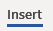 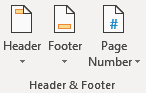 Follow along with the video and use this Exercise document to practice with Headers and Footers.Move mouse to top inch of the page, and double click.  Observe the three changes to your screen:The document portion is shaded and the header portion is brightThe dashed line appears with the header label 
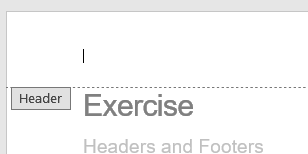 A new ribbon opens at the top: 

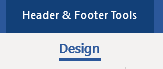 Scroll to the bottom of the page and change the footer text

Close the Header/FooterWith a double click into the document pageOr with the “Close Header/Footer” button on the ribbonOpen the Header by using the Insert Ribbon, Header button

Close the Header/Footer